Atividade 9 Parte superior do formulárioParte inferior do formulárioParte superior do formulárioParte inferior do formulárioFITREF – FACULDADE INTERNACIONAL DE TEOLOGIA REFORMADA IRTC
INTERNATIONAL REFORMED THEOLOGICAL COLLEGE WWW.FITREF.ORG
Professor: Jorge Barros
Disciplina: BI 705 – Apocalipse e Escatologia Bíblica
ATIVIDADE: 9Se ouvindo a leitura dos livros do Novo Testamento e o ensino nele fundamentado, a Igreja do primeiro século foi levada à expectativa de presenciar a segunda vinda de Jesus Cristo, o que ainda não aconteceu; como pode hoje, aproximadamente 2000 anos depois, a pregação bíblica preparar a Igreja para a possível imediata volta de Jesus Cristo?
Esta atividade deve ser desenvolvida em forma de uma pequena dissertação que deve ter no máximo 2 páginasDISSERTAÇÃO.Bem, acredito eu, que por mais que a Igreja do primeiro século, não pode na sua ansiosa expectativa pela volta de Jesus, de ver este dia glorioso acontecendo em seus dias, e por mais que a Igreja hoje, já passa por 2000 anos e Jesus Cristo ainda não voltou, mas a forma como a pregação bíblica deve preparar a Igreja de hoje para a possível imediata e certa volta de Jesus Cristo, em primeiro lugar, deve ser com a mesma intensidade que esta mesma pregação foi pregada e preparou os corações de nossos irmãos (Igreja) Primitivos. Em segundo lugar, entretanto, é necessário a Igreja entender pela luz das escrituras, que antes da 2ª vinda de Cristo, Deus, por meio de Jesus e sua Igreja, esta cumprindo os seus eternos propósitos neste mundo, e dentre estes propósitos, é a salvação do seu povo (os eleitos), que Cristo Jesus não voltará quando o último eleito não ouvir o evangelho e for chamado para a salvação. Em terceiro lugar, é necessário que por meio de uma pregação bíblica fiel, a Igreja de hoje, seja despertada a esperar o seu Senhor, (Jesus Cristo), vivendo uma vida de vigilância, dedicação, fidelidade e santidade, como Ele mesmo (Jesus), espera e adverte a sua Igreja: “Eis que venho como ladrão. Bem- aventurado aquele que vigia e guarda as suas vestes, para que não ande nu, e não se veja a sua vergonha”. (Ap 16.15)      Parte superior do formulárioParte inferior do formulárioParte superior do formulárioParte inferior do formulárioParte superior do formulárioParte inferior do formulárioParte superior do formulárioNomeParte inferior do formulário
Atendimento virtual Você tem dúvida? Acesse aqui: perguntas e respostas.Parte superior do formulárioParte inferior do formulárioGobotNot using Gobot yet?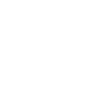 